GEREFORMEERDE KERK WAPADRANTSONDAG 27 AUGUSTUS 2017 (NAGMAAL)TEKSGEDEELTE: Hebreërs 3:1- 4:11TEMA: GROTER AS ENIGE VOLKSHELDIn ons reeks uit Hebreërs, lees ons vandag Hebreërs 3:1-4:11.Lees Hebreërs 3:1-4:11 (1983 Afrikaanse Vertaling)Ons fokus in besonder op vers 3 van hierdie gedeelte:Maar Jesus is groter heerlikheid waardig geag as Moses, net soos die een wat die huis bou, meer eer waardig is as die huis. InleidingElke nasie/volk het helde: mense wat hulle hoog ag. Mense wat iets besonders vir hulle gedoen of beteken het. 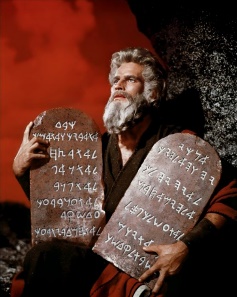 In Israel was Moses so ‘n held. Hy is geëer as die een wat hulle groot redding gebring het: die verlossing en uittog uit Egipte – vry van die land van onderdrukking en swaarkry.Moses het ‘n baie besondere verhouding met God gehad: só dat God self van hom sê (Numeri 12:6-8): “Luister na wat Ek sê: As daar ‘n profeet van die Here onder julle is, maak Ek My aan hom bekend deur visioene en praat Ek met hom in drome.Maar met my dienaar Moses is dit anders. Hy is die betroubaarste in my diens.Met hóm praat ek direk en persoonlik, nie in raaisels nie. Hy sien selfs die gestalte van die Here...”Moses en God het ‘n baie besondere verhouding gehad. Hulle het gesels soos hartsvriende. Op die berg Horeb, toe die Here die wet aan sy volk deurgegee het, was almal doodbang, maar nie Moses nie. Hy het gewoon in die donker wolk opgeklim om by God te wees. In Eksodus 33:23 lees ons dat die Here vir Moses toegelaat het om Hom te sien – al was dit net van agter af! Daarby weet niemand hoe Moses oorlede is nie. Al wat bekend is, is dat die Here vir Moses begrawe het, maar niemand weet waar nie (Deuteronomium 34:5-6).En dan lees ons in Matteus 17 dat Jesus (baie jare na Moses se dood) op ‘n stadium saam met Petrus, Jakobus en Johannes op ‘n hoë berg is. Jesus se hele gedaante verander: sy gesig straal soos die son en sy klere word wit soos die lig. En dan verskyn daar 2 figure uit die Ou Testament: Moses – saam met Elia.Moses was duidelik ‘n baie besondere figuur. Vir baie van sy volksgenote was hy iemand met die hoogste gesag en eer. As sodanig was hy ook die verteenwoordiger van die era van die wet: dit was immers hy wat aan sy volk die wet van God oorgedra het. Dit wat hulle harte moes verander.Moses het sy volk uit Egipte uitgelei na die beloofde land – die land van melk en heuning. Maar dit was maar van korte duur. Kort voor lank het daar maar weer oorheersing en onderdrukking gekom deur hulle vyande. Want hulle harte het nie verander nie. En die Here het toegelaat dat hulle weer swaarkry beleef.En nou skryf die Hebreër skrywer hier in hoofstuk 3: Moses was besonders, ja, maar hy was nie naastenby so verhewe soos wat Jesus is nie.Daarmee sit hy sy lyn van argumentasie in hoofstuk 1 en 2 voort:Dit gaan alles oor Jesus ChristusHy is verhewe bo alles en almal Hy het die hoogste eerNie die engele nie, en ook nie Moses kom naby daaraan nie.Jesus het die hoogste eer!Want Hy is God.In die laaste verse van hoofstuk 2 beklemtoon die skrywer dit:Jesus het die prys vir ons sondes betaal. Hy het ons met God versoen.Dit het geweldige betekenis: Hy is God. Hy regeer oor alles en almal. Hy besit immers alles in die heelal. Hy het alles gemaak. Niemand anders nie!Maar Hy is nie soos só baie van die vernames in die wêreld nie: Hy het ‘n hart vol liefde. Só groot is sy liefde, dat Hy Homself oorgee om mens te word. En juis sy hart vol liefde maak die verharde harte van sondige mense sag – en draai dit om.Vir sowat 33 jaar leef Hy net soos enige ander mens in hierdie stukkende, gebroke wêreld.Hy word honger, moeg, vuil. Hy voel dit aan sy lyf.Hy beleef swaarkry, versoeking, vervolging, verloëning, verraad, pyn, hartseer.Ware mens – maar sonder sonde.En dan die toppunt: Hy gee Homself finaal oor – sodat Hy die prys kan betaal wat ek en jy nooit sal kan nie: Hy dra God se toorn en straf en oordeel op ons sondes.En dit maak ons vry: vir ewig. Ten spyte van die sondes wat nog in ons is.Jesus Christus versoen ons met God.Die sonde maak nie meer dat ons ver staan en rittel en beef voor die donker wolk - omdat ons so goed weet dat ons in onsself voor God skuldig is nie.Die kloof van sonde is nou oorbrug.Ek en jy kan ook nou (soos Moses!) met vrymoedigheid in God se geselskap sit en met Hom gesels. Ons harte, ons diepste gedagtes is nuut. Christus maak ons lewe nuut. Ons is een met Vader, Seun en Gees.Dit is Jesus, sê die skrywer van Hebreërs.Dit is wie Hy is. Dit is wat Hy doen:Oneindig hoër as die engele.Oneindig hoër as Moses.2. Die bouer en die huisEn om hierdie waarheid nog meer te beklemtoon, gebruik die skrywer dan die beeld van ‘n huis en die bouer wat die huis bou.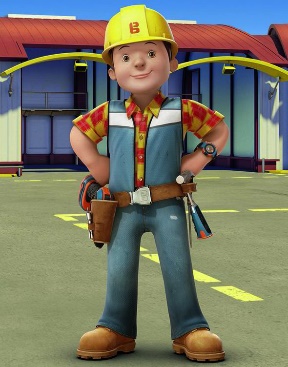 Wanneer iemand ‘n huis bou, sien ons dit raak. Veral wanneer dit ‘n mooi, netjiese, huis is, kan ons dit waardeer. Ons heg selfs ‘n finansiële waarde daaraan. Dit hoef nie noodwendig eens ‘n groot huis te wees nie. Maar dit is nog altyd só: die persoon, wat die huis ontwerp en gebou het, kry tog meer eer en waardering as die huis. Want die huis het tog nie vanself gegroei of êrens uit die lug geval nie – die bouer het hom met sy eie hande gebou. Die huis wys iets van die bouer se vermoëns – van dit waartoe hy of sy (nog verder ook) in staat is. Daarom sê ons teks (vers 3):Maar Jesus is groter heerlikheid waardig geag as Moses, net soos die een wat ‘n huis bou, meer eer waardig is as die huis. Dis tog logies. Dit maak sin: die een wat die huis bou, is tog meer eer waardig as die huis self.En dan, om die eer en heerlikheid van Jesus nog meer uit te wys, sê die skrywer (vers 4):Elke huis word deur iemand gebou, maar God is die Een wat alles gebou het.En hiermee sluit hy dan direk aan by wat hy in hoofstuk 1 vers 2 geskryf het:... maar nou, in hierdie laaste dae, het Hy met ons gepraat deur die Seun. God het Hom deur wie Hy die wêreld geskep het, ook efgenaam van alles gemaak.Geen twyfel nie: Jesus is God.Hy het al die eer en heerlikheid. Hy het nie maar net ‘n huis gebou nie – hy het alles gemaak wat daar is. En alles wat daar is, behoort aan Hom. Ja, ook elke meesterstuk wat die mens met sy fenomenale vermoëns uitdink en tot stand bring, kom in werklikheid van God af. Want Hy het die mens gemaak. Hy het die fenomenale vermoëns in die mens ingeskape. Alles kom van Hom af! Dit is soos Dawid dit in Psalm 8 uitroep: As die skepping my asem wegslaan met die grootsheid daarvan, wat dan van die Here wat dit alles gemaak het! Dis duidelik: Moses kom nie naby nie! Geen ander volksheld of vername mens kom naby nie! Die eer en heerlikheid kom God toe. Jesus is God. Die Seun van God.En dan kom daar ‘n dieper dimensie wanneer die skrywer sê (Hoofstuk 3:6):Christus daarenteen is as Seun getrou oor die huis van God.En ons is sy huis - as ons maar net met moed en oortuiging bly vashou aan wat ons hoop.Die huis, sê die skrywer van Hebreërs, is ons: elkeen wat in Jesus Christus glo. (Die kerk, kan ons sê). Dis nie moeilik om te verstaan dat ons as die huis van God geteken word nie. Want daarmee kom die dieper betekenis van huishouding/ huisgesin meteens in die prentjie. In die meeste tale en kulture van die wêreld is dit ‘n bekende beeld: “huis” verwys na “gesin/huishouding.” Moses het weliswaar ‘n besondere taak in die huis van God gehad. Moses se taak was om leiding te gee, om dit wat God aan hom bekend gemaak het, oor te dra. Ook om dit wat God nog in die toekoms sou sê, bekend te maak (vers 5). Hierin was Moses getrou. Hierin word hy deur God self aangeprys.Maar: Moses was self ook maar net deel van die huis – deel van die volk/uitverkorenes van God. Hy het nie ‘n hoër status as dit gehad nie.Jesus daarenteen, het die huis gebou. Hy het self sy kerk bymekaargeroep. Hy is nog steeds besig om dit te doen. Hy is erfgenaam van alles (sê hoofstuk 1 vers 2). Dit beteken dat Hy ook die eienaar is van die kerk. Hy het die kerk ten duurste gekoop met sy liggaam en bloed. Hierin was Hy getrou – tot die dood toe. Die Griekse woord vir kerk (kuriakos) beteken nie verniet die Here s’n  - of eiendom van die Here nie!Daar kan geen twyfel wees nie. Jesus het oneindig meer eer en heerlikheid as selfs die groot volksheld Moses.Hy het ook oneindig meer eer en heerlikheid as die magtige engele.Want Hy is God. Ons God. Ons Verlosser. Die Eienaar, die Koning van die kerk.Moenie hardkoppig wees nie!Maar die skrywer wil ons nie maar net ‘n paar stukkies interessante inligting deurgee oor Jesus en die engele en Moses nie. Hy wil hê dat my en jou geloof versterk word en ons lewe elke keer weer verander word deur hierdie wete!Want hy weet dat dit so maklik is vir enigeen van ons om te verflou en afgestomp te raak. Veral:wanneer dit swaar gaan in die lewe of ons moedeloos geword het – bv. oor die situasie in ons land soos dit nou is wanneer ons wonder en twyfel of dit wat in die Bybel staan alles waar is wanneer dit lyk of die Here ver weg iswanneer ons gebombardeer word met allerhande slim redenasies van mense rondom ons wat ons probeer oortuig dat die evangelie nie die waarheid is niewanneer al hoe meer mense ons probeer vertel dat dit niks help om te glo nie Dis so maklik om te verflou in die geloof!Daarom die waarskuwing in 3:7- 4:11:Moenie hardkoppig wees nie!Luister na die stem van die Here!Hou aan Hom vas!Gehoorsaam Hom!Dit het die Israeliete in die woestyn duur te staan gekom: hulle het hulle harte verhard – en wat het dit hulle in die sak gebring? Nie hulle nie, maar hulle kinders het eers 40 jaar later (toe almal van die ongehoorsame geslag al uitgesterf het) in die beloofde land ingetrek. Vir 40 jaar was daar vir hulle geen rus daar in die woestyn nie...Maar was alles toe goed en reg – en het hulle kinders toe die rus van die Here ingegaan in die beloofde land? Nee, want ook die volgende geslag en geslagte daarna het hulle harte verhard en het hardkoppig geweier om hulle te steur aan dit wat die Here self deur sy Gees aan hulle gesê het. Ook nie toe Moses se opvolger, Josua, hulle hierin probeer lei het, het hulle harte verander nie (wys die skrywer uit in Hebreërs 4:8). En dit het die hartseer verhaal van die volk van die Here deur die eeue geword: selfs ook nie na Jesus self het hulle geluister nie! Ook vir God se finale openbaring - deur sy sigbare, hoorbare, verstaanbare Seun (Hebreërs 1:1-2), het hulle hulle ore toegedruk en hulle oë gesluit.Só hardkoppig was hulle, dat hulle Hom eerder gekruisig het as om na Hom te luister. Hulle wou eerder hulle eie koppe volg as om God en die waarheid van sy Woord – die waarheid van sy Seun – na te volg.En die gevolg daarvan?Hulle kon nie in sy rus inkom nie. Hulle kon nie beleef wat dit is om werklik in die teenwoordigheid van God te leef nie. Om die rus en vrede van die almagtige Heerser van die heelal te hê – al is die wêreld rondom jou op baie maniere besig om inmekaar te tuimel! Daarop het hulle heeltemal uitgemis! Hulle kon nie insien dat Jesus juis die verraad en haat van menseharte omdraai en - deur Homself te offer - die moontlikheid van rus en vrede en vergifnis bewerk nie.Daarom waarsku die skrywer ernstig:Moenie dieselfde pad as hulle loop nie!Moenie julle harte verhard nie!Moenie toelaat dat ongeloof julle harte versmoor nie!Moenie toelaat dat julle eie sondes (en die sondes van ander mense) julle mislei nie!Moenie agterbly in hierdie reis waar ons oppad is na die ewige bestemming saam met God in sy heerlikheid nie! (Hebreërs 4:1)Gee op mekaar ag, help mekaar, spoor mekaar aan (Hebreërs 3:13) om getrou te bly, om te bly fokus op die waarheid, om te volhard in die geloof, in gebed, in die bestudering van die Here se Woord En moenie jouself sus met die idee dat daar nog baie tyd is nie: begin vandag draai vandag jou lewe om moenie langer wag niemôre mag dalk net te laat wees - en dan mis jy uit op die rus...SlotSien jy weer raak dat Jesus Christus al die eer en heerlikheid in die heelal het?Nie die engele nie. Nie Moses nie.Verstaan jy weer dat Hy (met al die mag en eer en heerlikheid) tog nie weggedeins het nie, maar Homself oorgegee het – sodat ek en jy verlos kan wees en die rus en vrede van God kan beleef?Moenie aan iets of iemand anders vashou nie.Moet ook nie in die geloof laat los nie.En moenie langer wag nie.Dank ons Here Jesus Christus. Gryp vas aan Hom. Aanbid Hom. Volg Hom in alles.Amen.